ČESKÝ JAZYK	 +   MATEMATIKA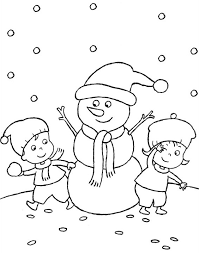 Úterý 19. 1. 2021SPOLEČNÁ PRÁCE VE SKUPINÁCH NA MEET se nemusí dokončit, pokud při společné práci nestíháte.Připravíte si: ČJ + M = učebnici M, sešity M+ČJ, ČJ pracovní sešit, Pravopis podstatných jmen rodu středního - růžový pracovní sešit ČJ: Téma učiva: Vzory podstatných jmen rodu středníhoPrezentace na PC – pravopis pod.jm.rodu středníhoŠkolákov – pravopis podstatných jmen rodu středníhoPravopis pod.jmen-růžový pracovní sešit str.5 cv. c) PS40/16M: Téma učiva: Rovnice – slovní úlohyŠkolákov – společná práce – procvičování učivaUČEBNICE:str.31/6,7,8,9,10PO VÝUCE NA MEETu následuje SAMOSTATNÁ PRÁCE, kontrola proběhne následující den:ČJ: Pravopis pod.jmen-růžový pracovní sešit str.5 cv. d) doplněná slova vypiš do sešitu a za slovo ještě zapiš pád: pondělí-6p. + PS str.40/17M: U31/8-zk.si nemusíš dělat